МИНИСТЕРСТВО ОБРАЗОВАНИЯ И МОЛОДЕЖНОЙ ПОЛИТИКИСВЕРДЛОВСКОЙ ОБЛАСТИГОСУДАРСТВЕННОЕ АВТОНОМНОЕ ПРОФЕССИОНАЛЬНОЕ ОБРАЗОВАТЕЛЬНОЕ УЧРЕЖДЕНИЕ СВЕРДЛОВСКОЙ ОБЛАСТИ «ПЕРВОУРАЛЬСКИЙ МЕТАЛЛУРГИЧЕСКИЙ КОЛЛЕДЖ»ОЦЕНОЧНЫЕ СРЕДСТВА ДЛЯ ПРОВЕРКИ РЕЗУЛЬТАТОВ ОСВОЕНИЯ УЧЕБНОЙ ДИСЦИПЛИНЫОП.01 ИНЖЕНЕРНАЯ ГРАФИКАдля специальности среднего профессионального образования22.02.05 Обработка металлов давлениемФорма обучения: очно-заочнаяПервоуральск, 2023ОБЩАЯ ХАРАКТЕРИСТИКА ОЦЕНОЧНЫХ СРЕДСТВОценочные средства предназначены для оценки результатов освоения дисциплины ОП.01 Инженерная графика (2022 года набора). Формы промежуточной аттестации (далее ПА):3 семестр 2 курс – другие формы контроля (итоговая оценка за выполнение практических работ);4 семестр 2 курс – дифференцированный зачет (выполнение тестового задания).Итоговая оценка по дисциплине выставляется по результатам промежуточной аттестации в завершающем семестре.Контроль и оценка результатов освоения учебной дисциплины осуществляются преподавателем в процессе проведения практических занятий, тестирования, а также выполнения обучающимися индивидуальных заданий.К дифференцированному зачету допускаются обучающиеся, предоставившие альбом чертежей, в которых входят графические работы, в соответствии с тематическим планом рабочей программы дисциплины ОП.01 Инженерная графика.В результате оценки осуществляется проверка следующих объектов:Таблица 1 КОМПЛЕКТ ОЦЕНОЧНЫХ СРЕДСТВ2.1 Тестовое задание для проведения дифференцированного зачетаТестовое задание состоит из 60 вопросов. Правильный ответ на каждый вопрос оценивается в 1 балл. Максимальное количество баллов 60.ТЕСТ3. УСЛОВИЯ ВЫПОЛНЕНИЯ ЗАДАНИЙВремя выполнения задания – 45 минут.Требование к аудитории: кабинет Инженерной графики.Оборудование: Раздаточные материалы:комплект тестовых заданий; чистый лист формата А4, для черновых записей;бланк ответов.Литература для экзаменующихся (справочная, методическая и др.)Боголюбов С.К., Инженерная графика: учебник для средних специальных учебных заведений - М.: Альянс, 2016 г.Боголюбов С.К., Индивидуальные задания по курсу черчения: учебное пособие для средних специальных учебных заведений, 2-е издание - М.: Альянс, 2016 г.Павлова А.А., Корзинова Е.И., Мартыненко Н.А. Техническое черчение: учебник для студентов учреждений СПО – М.: Академия, 2018 г.Муравьев С.Н., Пуйческу Ф.И., Чванова Н.А., Инженерная графика: учебник для студентов учреждений СПО, 2-е издание – М.: Академия, 2018 г.Дополнительная литература для экзаменатора (учебная, нормативная и т.п.) Боголюбов С.К., Инженерная графика: учебник для средних специальных учебных заведений - М.: Альянс, 2016 г.Боголюбов С.К., Индивидуальные задания по курсу черчения: учебное пособие для средних специальных учебных заведений, 2-е издание - М.: Альянс, 2016 г.Павлова А.А., Корзинова Е.И., Мартыненко Н.А. Техническое черчение: учебник для студентов учреждений СПО – М.: Академия, 2018 г.Муравьев С.Н., Пуйческу Ф.И., Чванова Н.А., Инженерная графика: учебник для студентов учреждений СПО, 2-е издание – М.: Академия, 2018 г.ЭТАЛОНЫ ОТВЕТОВПеревод баллов в пятибалльную шкалу осуществляется по следующей таблице:Бланки ответовДата _______________Обучающийся _______________________________________________________Группа ________________   Правильных ответов    ________Оценка ____________________            Преподаватель ____________Дата _______________Обучающийся _______________________________________________________Группа ________________   Правильных ответов    ________Оценка ____________________            Преподаватель ____________Дата _______________Обучающийся _______________________________________________________Группа ________________   Правильных ответов    ________Оценка ____________________            ПреподавательОбъекты оцениванияПоказатели оценки результатаКритерииФорма ПА:тип задания;№ заданияУменияВыполнять графические изображения технологического оборудования и технологических схем в ручной и машинной графике- графические работы выполнены в соответствии с требованиями ГОСТ- даны верные ответы на тестовые задания дифференцированного зачета;- решения и ответы обоснованы ссылками на ЕКСД и ЕСТД.Тестирование - представлены графические работы № 11, 15 - 22.УменияВыполнять комплексные чертежи геометрических тел и проекции точек, лежащих на их поверхности, в ручной и машинной графике- графические работы выполнены в соответствии с требованиями ГОСТ- даны верные ответы на тестовые задания дифференцированного зачета;- решения и ответы обоснованы ссылками на ЕКСД и ЕСТД. Тестирование - представлены графические работы № 8-10.УменияВыполнять чертежи технических деталей в ручной и машинной графике- графические работы выполнены в соответствии с требованиями ГОСТ- даны верные ответы на тестовые задания дифференцированного зачета;- решения и ответы обоснованы ссылками на ЕКСД и ЕСТД. Тестирование  - представлены графические работы № 4, 11-14.УменияЧитать чертежи и схемы- отчет по практическому занятию составлен в соответствии с требованиями преподавателя;- даны верные ответы на тестовые задания дифференцированного зачета;- решение обосновано ссылками на ЕКСД и ЕСТД.Чтение сборочного чертежа. - представлены графические работы № 11, 15 - 22.УменияОформлять технологическую и конструкторскую документацию в соответствии с действующей нормативно-технической документацией- отчет по практическому занятию составлен в соответствии с требованиями преподавателя;- графические работы выполнены в соответствии с требованиями ГОСТ- даны верные ответы на тестовые задания дифференцированного зачета;- решение обосновано ссылками на ЕКСД и ЕСТД. Тестирование - Представлены графические работы № 1-3, 13-22.ЗнанияСпособы графического представления технологического оборудования и выполнения технологических схем- изложены фактические знания;- приведены конкретные примеры, - сделаны выводыТестированиеЗнанияПравила оформления чертежей, геометрические построения и правила вычерчивания технических деталей.- изложены фактические знания;- приведены конкретные примеры, - сделаны выводыТестированиеЗнанияЗаконы, методы и приемы проекционного черчения- изложены фактические знания;- приведены конкретные примеры, - сделаны выводыТестированиеЗнанияПравила выполнения и чтения конструкторской и технологической документации- изложены фактические знания;- приведены конкретные примеры, - сделаны выводыТестированиеЗнанияТребования стандартов Единой системы конструкторской документации (далее – ЕКСД) и Единой системы технической документации (далее – ЕСТД) к оформлению и составлению чертежей и схем- изложены фактические знания;- приведены конкретные примеры, - сделаны выводыТестирование№ п/пзаданияСодержание тестового заданияВарианты ответов1Отношение линейных размеров изображения к линейным размерам объекта называется …МасштабКопияРеальный размер2.Какой из перечисленных масштабов не предусмотрен стандартом?1:21:2.51:31:53Какие размеры имеет лист формата А4?
210х297;420х594;594х841297х4204.На каком формате основная надпись размещается вдоль короткой стороныА1;А2;А3;А4.5.Размер шрифта h определяется следующими элементамиВысотой строчных букв;Высотой прописных буквТолщиной линии шрифта;Расстоянием между буквами6 Какая линия применяется для нанесения выносных и размерных линий?7Какая линия применяется для нанесения осей симметрии и центровых линий?8.Какой линией обводят контур детали и выполняют рамку на чертеже9. Какой цифрой обозначается на чертеже штриховая линия?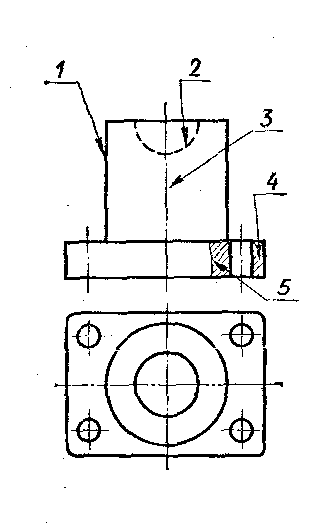 10. Как называется тип линии, обозначенный цифрой 3?Сплошная основнаяШтриховаяВолнистаяТонкая сплошнаяШтрихпунктирная11 Какая из линий чертежа имеет наибольшую толщину?12Какая линия служит для выполнения невидимого контура?13 В каких единицах измерения задаются размеры на чертежах?м   см ммдм14 На каком изображении размерное число нанесено правильно?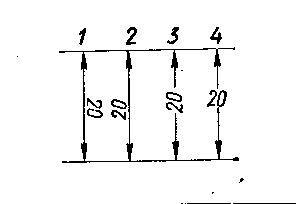 15В каких случаях допускается заменять стрелки на размерных линиях засечками или точками?При большом количестве размеров;При недостаточном месте для стрелок;При нанесении стандартных размеров.16На каком изображении размер радиуса дуги проставлен правильно?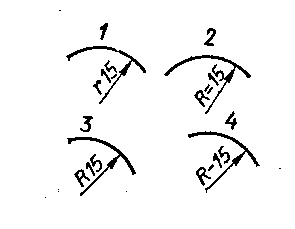 17 На каком изображении размер диаметра окружности нанесен правильно?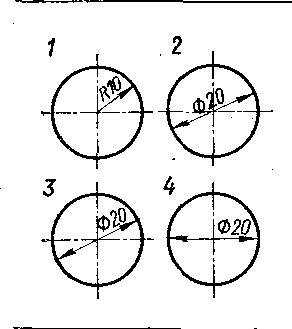 18На каком изображении размер угла в градусах нанесен правильно?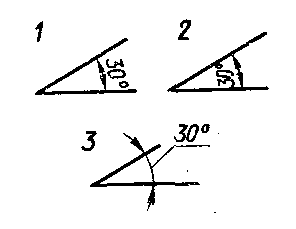 19 На каком рисунке проведены правильно центровые линии, если диаметр окружности более12 мм?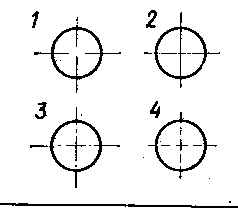 20На каком расстоянии от контура рекомендуется проводить размерные линии?Не менее 10 мм;От 7 до 10 мм;От 6 до 10 мм;Не более 15 мм;21Какие размеры проставляются при выполнении чертежа в масштабе, отличном от 1:1?Те размеры, которые имеет изображение на чертеже;Увеличение в два раза;Независимо от масштаба изображения ставятся реальные размеры изделия;Размеры должны быть увеличены или уменьшены в соответствии с масштабом22Чему должен быть равен раствор циркуля при делении окружности на шесть равных частей?Диаметру окружности.Половине радиуса окружности.Двум радиусам окружности.Радиусу окружности.23Каковы названия основных плоскостей проекций:фронтальная, горизонтальная, профильнаяцентральная, нижняя, боковаяпередняя, левая, верхняяпередняя, левая боковая, верхняя24На фронтальной плоскости принято изображатьвид слевавид сверхувид справавид спереди25Как называется плоскость проекций X0Y?ФронтальнаяПрофильнаяГоризонтальнаяГлавная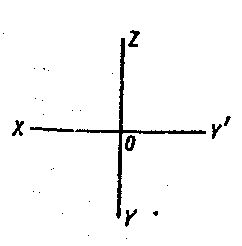 26Фронтально-проецирующая прямая - это прямая, которая?Параллельно оси х;Перпендикулярно плоскости V;Перпендикулярно плоскости Н;Параллельно оси z;Параллельно плоскости V.27Горизонтальная прямая или сокращенно горизонталь расположена?Параллельно плоскости Н;Перпендикулярно плоскости Н;Перпендикулярно оси х;Параллельно плоскости V;Перпендикулярно плоскости W.28В какой плоскости лежит фигура, обозначенная цифрой 2?ФронтальнойГоризонтальнойПрофильнойГлавной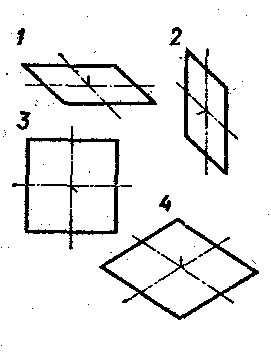 29Сколько граней призмы проецируется на фронтальную плоскость проекций?Одна Две  Четыре  Три 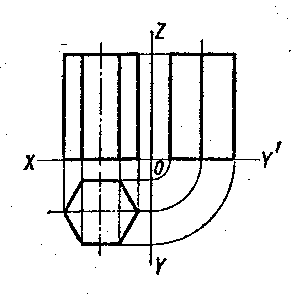 30На каком рисунке модель расположена более удачно?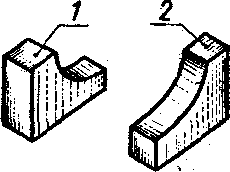 31 Какой куб с вписанными в его грани окружностями изображен в изометрии?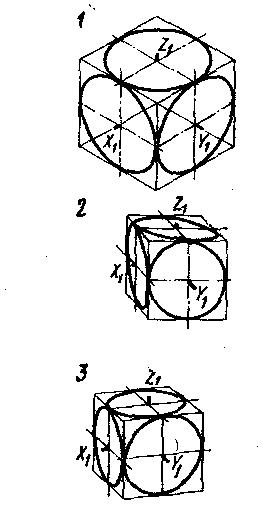 32Основание какого цилиндра расположено в горизонтальной плоскости проекций?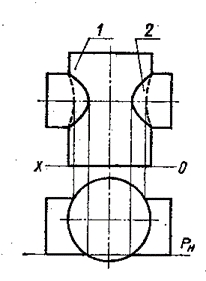 33Какую фигуру представляет собой сечение цилиндра 1 вертикальной плоскостью?ПрямоугольникОкружность 34Сколько основных видов существует для выполнения чертежа (выберите правильный ответ)? 6 видов  5 видов 4 вида      3 вида35Сколько видов должно содержать изображение какой-либо конкретной детали?Один;Три;Минимальное, но достаточное для однозначного уяснения конфигурации;Максимальное число видов;Шесть.36Какой вид детали и на какую плоскость проекций называется ее главным видом?Вид сверху, на плоскость Н;Вид спереди, на плоскость V;Вид слева, на плоскость W;Вид сзади, на плоскость Н;Дополнительный вид, на дополнительную плоскость.37Какой вид называется дополнительным?Вид справа;Вид снизу;Вид сзади;Полученный проецированием на плоскость, не параллельную ни одной из плоскостей проекций;Полученный проецированием на плоскость W.38Изображение отдельного ограниченного места изделия на чертеже называетсяглавным видомместным видомвидом сзадивидом слеваобщим видом39Под каким углом осуществляется штриховка металлов (графическое изображение металлов) в разрезах?Под углом 30 градусов к линии контура изображения, или к его оси или к линии рамки чертежа;Под углом 60 градусов к линии контура изображения, или к его оси или к линии рамки чертежа;Под любыми произвольными углами;Под углом 45 градусов к линии контура изображения, или к его оси или к линии рамки чертежа;Под углом 75 градусов к линии основной надписи чертежа;40Разрез получается при мысленном рассечении предмета секущей плоскостью. При этом на разрезе показывается то, что:Получится только в секущей плоскости;Находится перед секущей плоскостью;Находится за секущей плоскостью;Находится под секущей плоскостью;Находится в секущей плоскости, и что расположено за ней.41Фигура сечения, входящая в разрез, штрихуется
Только там, где сплошные части детали попали в секущую плоскостьНа передней части предметаКак сплошная часть, так и отверстия. 42Для какой цели применяются разрезы?Показать внутренние очертания и форму изображаемых предметов;Показать внешнюю конфигурацию и форму изображаемых предметов;Применяются при выполнении чертежей любых деталей;Применяются только по желанию конструктора;Чтобы выделить главный вид по отношению к остальным.43Всегда ли нужно обозначать простые разрезы линией сечения?Да, обязательно;Никогда не нужно обозначать;Не нужно, когда секущая плоскость совпадает с плоскостью симметрии детали;Не нужно, когда секущая плоскость параллельна горизонтальной плоскости проекций;Не нужно, когда секущая плоскость параллельна оси Z.44Местный разрез выполняют для
Выявления устройства детали, Выявления устройства детали только в отдельном узко ограниченном месте.45Граница местного разреза выделяется на виде:Сплошной волнистой линией;Сплошной тонкой линией;Штрихпунктирной линией;Сплошной основной линией;Штриховой линией.46При выполнении изображений, содержащих соединение вида и разреза, разрез чаще всего располагаетсясправа от оси симметрии, слева от оси, с любой стороны.47К сложным разрезам относятсяфронтальныйступенчатыйнаклонныйпрофильныйгоризонтальныйломаный48Сложный разрез получается при сечении предмета:Тремя секущими плоскостями;Двумя и более секущими плоскостями;Плоскостью, параллельной горизонтальной плоскости проекций;Одной секущей плоскостью;Плоскостями, параллельными фронтальной плоскости проекций.49В сечении показывается то, что:Находится перед секущей плоскостью;Находится за секущей плоскостью;Попадает непосредственно в секущую плоскость;Находится непосредственно в секущей плоскости и за ней;Находится непосредственно перед секущей плоскостью и попадает в нее.50Контур вынесенного сечения выполняется:Сплошной тонкой линией;Сплошной основной линией;Волнистой линией;Штриховой линией;Линией с изломами.51Сечение на чертеже может быть наложеннымвынесеннымначерченнымпрофильнымпростым52 Эскиз - это:чертеж детали, выполненный от руки и позволяющий изготовить детальобъемное изображение деталичертеж, содержащий габаритные размеры деталичертеж, дающий представление о габаритах детали53Для чего предназначен эскиз:для изготовления деталидля определения возможности транспортировки деталидля определения способов крепления детали в конструкциидля выявления внешней отделки детали54Шаг резьбы - это расстояние:Между соседними выступами или впадинами витка, измеренные вдоль оси детали;Между двумя смежными витками;На которое перемещается ввинчиваема я деталь за один полный оборот в неподвижную деталь;От начала нарезания резьбы до её границы нарезания;От выступа резьбы до её впадины, измеренное перпендикулярно оси детали.55Укажите тип соединения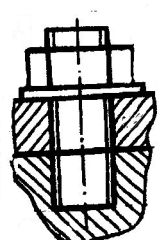 Болтовое;Винтовое;Шпилечное56 С чего начинают чтение сборочного чертежа:изучение видов соединений и креплений сборочных единиц и деталей изделиячтение основной надписи чертежачтение спецификации изделияознакомление со спецификацией и основными составными частями изделия и принципом его работыизучение соединений сборочных единиц изделия.57Для чего служит спецификация к сборочным чертежам?В спецификации указывается вес деталей.В спецификации указываются габаритные размеры деталей;В спецификации указываются габариты сборочной единицы;Спецификация определяет состав сборочной единицы;Спецификация содержит информацию о взаимодействии деталей;58Какие размеры наносят на сборочных чертежах?Все размеры;Основные размеры корпусной детали;Габаритные, присоединительные, установочные, крепёжные, определяющие работу устройства.Только размеры крепёжных деталей;Только габаритные размеры.59Для каких деталей наносят номера позиций на сборочных чертежах?Для всех деталей, входящих в сборочную единицу;Только для нестандартных деталей;Только для стандартных деталей;Для крепёжных деталей;Только для основных деталей60Что такое «Деталирование»:процесс создания рабочих чертежейпроцесс сборки изделия по отдельным чертежам деталейпроцесс составления рабочих чертежей деталей по сборочным чертежампроцесс составления спецификации сборочного чертежа123456789101112131415161718191314253125433223333202122232425262728293031323334353637381341433,513421114324239404142434445464748495051525354555657451132112,62321,2111324585960313«5»90  – 100%Более 55«4»89 - 75%54-45«3»50  – 74%44 - 30«2»0  – 49%Менее 30123456789101112131415161718192021222324252627282930313233343536373839404142434445464748495051525354555657585960123456789101112131415161718192021222324252627282930313233343536373839404142434445464748495051525354555657585960123456789101112131415161718192021222324252627282930313233343536373839404142434445464748495051525354555657585960